Vocabulary Learning Homework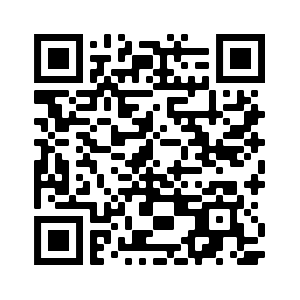 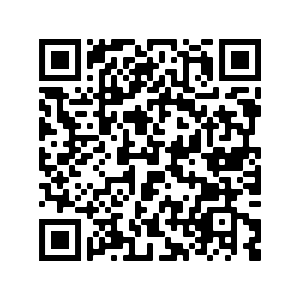 Year 8 Spanish – Term 2.1 Week 2Part 1: Practise on Quizlet for 15 minutes. Do the following tasks: Write (both translating into English and into Spanish); Spell (hear & type); Test (all questions).Parts 2-4 will take about 15 minutes. Part 2: Listen and repeat the word, then spell it in Spanish, then write it in English. Access your audio file here (or scan the QR code above).	Part 3a) Associations: Click on the box next to the word that is most closely connected with the word in bold.Part 3b) Antonyms: Click on the box next to the word that has the opposite meaning to the word in bold.Part 3c) Word substitution: Click on the box next to all of the words that could fill in the gap to form a grammatically correct sentence with a sensible meaning.Part 4: SpeakingBefore you start Part 4, go to: vocaroo.com. It will open in a new tab. Click the red record button, then come back to this list of words.Say the Spanish for the words below. Remember to say the word for ‘the’ if needed.Now go back to the Vocaroo window. Click on the red button. Click on "Save & Share". Copy & paste the URL for your Vocaroo recording here:Spell itWrite it in EnglishSpell itWrite it in English162738495101) los Estados Unidos5) la lluviaverano☐propio☐país☐recoger☐pueblo☐clima☐fuera☐apenas☐2)  la cultura6) regaloaltura☐ofrecer☐ruido☐subir☐arte☐triste☐cambio☐sufrir☐3)  el accidente7) rompercoche☐mismo☐preguntar☐paisaje☐frontera☐pintar☐elijo☐ventana☐4) pasar8) apenasdiálogo☐poco☐tiempo☐ahora☐corto☐compartir☐paseo☐aunque☐1) crear3) ofrecerpublicar☐pensar☐romper☐crecer☐describir☐intentar☐dormir☐recibir☐2) sufrir4) ganarelegir☐aprovechar☐imprimir☐empezar☐disfrutar☐perder☐montar☐presentar☐1) El pueblo _____ tiene unas personas.3) ¿Qué _____ en los Estados Unidos?a veces☐conoce☐más☐quince☐apenas☐preciosa☐ya☐pasa☐2) ¿Cómo es la _____ de los Estados Unidos?4) _____ sabes que el español es importante.frontera☐No☐preciosa☐Tú☐cultura☐Ya☐graciosa☐Ahora ☐1United States (USA)6hardly, barely2already7to know, get to know3culture8accident4to offer, offering9to suffer, suffering5to break, breaking10to pass, to spend (time), to happen